Практика 4Тема: Структурное тестирование программного продукта. Способ тестирования потоков данных. Тестирование циклов. Простые циклы. Вложенные циклы. Объединённые циклы. Неструктурированные циклы.Выполните следующие заданияСпособ тестирования потоков данныхПостроить потоковый граф. Используя способ тестирования потоков данных, составить тестовые варианты.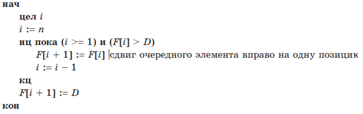 Построить потоковый граф. Используя способ тестирования потоков данных, составить тестовые варианты.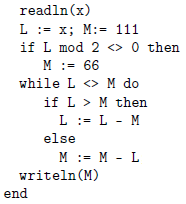 Построить потоковый граф. Используя способ тестирования потоков данных, составить тестовые варианты.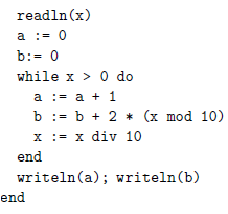 Тестирование цикловПостроить потоковый граф. Составить тестовые варианты, используя способ тестирования циклов.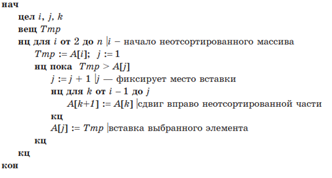 Построить потоковый граф. Составить тестовые варианты, используя способ тестирования циклов.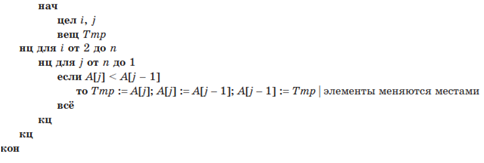 Построить потоковый граф. Составить тестовые варианты, используя способ тестирования циклов.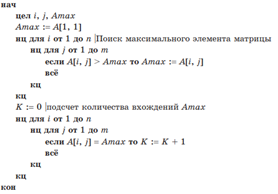 